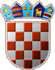 REPUBLIKA HRVATSKA  POŽEŠKO SLAVONSKA ŽUPANIJAOpćina BrestovacGODIŠNJI IZVJEŠTAJ O IZVRŠENJU PRORAČUNA OPĆINE BRESTOVAC ZA 2017.GODINUOPĆI DIO PRORAČUNA - PRIHODI PO EKONOMSKOJ KLASIFIKACIJI [T-2]GODIŠNJI IZVJEŠTAJ O IZVRŠENJU PRORAČUNA OPĆINE BRESTOVAC ZA 2017.GODINUOPĆI DIO PRORAČUNA - PRIHODI PO EKONOMSKOJ KLASIFIKACIJI [T-2]GODIŠNJI IZVJEŠTAJ O IZVRŠENJU PRORAČUNA OPĆINE BRESTOVAC ZA 2017.GODINUOPĆI DIO PRORAČUNA - PRIHODI PO EKONOMSKOJ KLASIFIKACIJI [T-2]GODIŠNJI IZVJEŠTAJ O IZVRŠENJU PRORAČUNA OPĆINE BRESTOVAC ZA 2017.GODINUOPĆI DIO PRORAČUNA - PRIHODI PO EKONOMSKOJ KLASIFIKACIJI [T-2]GODIŠNJI IZVJEŠTAJ O IZVRŠENJU PRORAČUNA OPĆINE BRESTOVAC ZA 2017.GODINUOPĆI DIO PRORAČUNA - PRIHODI PO EKONOMSKOJ KLASIFIKACIJI [T-2]GODIŠNJI IZVJEŠTAJ O IZVRŠENJU PRORAČUNA OPĆINE BRESTOVAC ZA 2017.GODINUOPĆI DIO PRORAČUNA - PRIHODI PO EKONOMSKOJ KLASIFIKACIJI [T-2]GODIŠNJI IZVJEŠTAJ O IZVRŠENJU PRORAČUNA OPĆINE BRESTOVAC ZA 2017.GODINUOPĆI DIO PRORAČUNA - PRIHODI PO EKONOMSKOJ KLASIFIKACIJI [T-2]GODIŠNJI IZVJEŠTAJ O IZVRŠENJU PRORAČUNA OPĆINE BRESTOVAC ZA 2017.GODINUOPĆI DIO PRORAČUNA - PRIHODI PO EKONOMSKOJ KLASIFIKACIJI [T-2]Račun/ Pozicija1Račun/ Pozicija1Opis2Ostvarenje 20163Izvorni plan4Ostvarenje5Indeks 5/36Indeks 5/476Prihodi poslovanja7.159.225,557.680.000,006.640.270,2192,75%86,46%61Prihodi od poreza2.001.578,712.080.000,001.705.008,7585,18%81,97%611Porez i prirez na dohodak1.807.671,001.900.000,001.505.383,7583,28%79,23%6111Porez i prirez na dohodak od nesamostalnog rada1.505.383,75613Porezi na imovinu139.171,13120.000,00166.743,37119,81%138,95%6131Stalni porezi na nepokretnu imovinu (zemlju, zgrade, kuće i ostalo)12.486,346134Povremeni porezi na imovinu154.257,03614Porezi na robu i usluge54.736,5860.000,0032.881,6360,07%54,80%6142Porez na promet19.446,456145Porezi na korištenje dobara ili izvođenje aktivnosti13.435,1863Pomoći iz inozemstva i od subjekata unutar općeg proračuna4.045.728,953.950.000,003.682.089,2991,01%93,22%633Pomoći proračunu iz drugih proračuna3.778.475,863.750.000,003.553.089,2994,03%94,75%6331Tekuće pomoći proračunu iz drugih proračuna3.153.089,296332Kapitalne pomoći proračunu iz drugih proračuna400.000,00634Pomoći od izvanproračunskih korisnika267.253,0970.000,000,000,00%0,00%6341Tekuće pomoći od izvanproračunskih korisnika0,00638Pomoći iz državnog proračuna temeljem prijenosa EU sredstava0,00130.000,00129.000,0099,23%6381Tekuće pomoći iz državnog proračuna temeljem prijenosa EU sredstava0,006382Kapitalne pomoći iz državnog proračuna temeljem prijenosa EU sredstava129.000,0064Prihodi od imovine345.653,16430.000,00313.089,3990,58%72,81%641Prihodi od financijske imovine10.042,4210.000,005.536,0255,13%55,36%GODIŠNJI IZVJEŠTAJ O IZVRŠENJU PRORAČUNA OPĆINE BRESTOVAC ZA 2017.GODINUOPĆI DIO PRORAČUNA - PRIHODI PO EKONOMSKOJ KLASIFIKACIJI [T-2]GODIŠNJI IZVJEŠTAJ O IZVRŠENJU PRORAČUNA OPĆINE BRESTOVAC ZA 2017.GODINUOPĆI DIO PRORAČUNA - PRIHODI PO EKONOMSKOJ KLASIFIKACIJI [T-2]GODIŠNJI IZVJEŠTAJ O IZVRŠENJU PRORAČUNA OPĆINE BRESTOVAC ZA 2017.GODINUOPĆI DIO PRORAČUNA - PRIHODI PO EKONOMSKOJ KLASIFIKACIJI [T-2]GODIŠNJI IZVJEŠTAJ O IZVRŠENJU PRORAČUNA OPĆINE BRESTOVAC ZA 2017.GODINUOPĆI DIO PRORAČUNA - PRIHODI PO EKONOMSKOJ KLASIFIKACIJI [T-2]GODIŠNJI IZVJEŠTAJ O IZVRŠENJU PRORAČUNA OPĆINE BRESTOVAC ZA 2017.GODINUOPĆI DIO PRORAČUNA - PRIHODI PO EKONOMSKOJ KLASIFIKACIJI [T-2]GODIŠNJI IZVJEŠTAJ O IZVRŠENJU PRORAČUNA OPĆINE BRESTOVAC ZA 2017.GODINUOPĆI DIO PRORAČUNA - PRIHODI PO EKONOMSKOJ KLASIFIKACIJI [T-2]GODIŠNJI IZVJEŠTAJ O IZVRŠENJU PRORAČUNA OPĆINE BRESTOVAC ZA 2017.GODINUOPĆI DIO PRORAČUNA - PRIHODI PO EKONOMSKOJ KLASIFIKACIJI [T-2]GODIŠNJI IZVJEŠTAJ O IZVRŠENJU PRORAČUNA OPĆINE BRESTOVAC ZA 2017.GODINUOPĆI DIO PRORAČUNA - PRIHODI PO EKONOMSKOJ KLASIFIKACIJI [T-2]Račun/ Pozicija1Račun/ Pozicija1Opis2Ostvarenje 20163Izvorni plan4Ostvarenje5Indeks 5/36Indeks 5/476413Kamate na oročena sredstva i depozite po viđenju5.536,02642Prihodi od nefinancijske imovine335.610,74420.000,00307.553,3791,64%73,23%6421Naknade za koncesije37.400,996422Prihodi od zakupa i iznajmljivanja imovine81.374,566423Naknada za korištenje nefinancijske imovine136,296429Ostali prihodi od nefinancijske imovine188.641,5365Prihodi od upravnih i administrativnih pristojbi, pristojbi po posebnim propisima i naknada579.063,781.210.000,00934.808,87161,43%77,26%651Upravne i administrativne pristojbe37.030,2080.000,0025.689,6469,37%32,11%6513Ostale upravne pristojbe i naknade25.689,64652Prihodi po posebnim propisima342.740,22830.000,00717.764,06209,42%86,48%6522Prihodi vodnog gospodarstva239,266524Doprinosi za šume717.524,80653Komunalni doprinosi i naknade199.293,36300.000,00191.355,1796,02%63,79%6531Komunalni doprinosi2.050,386532Komunalne naknade189.304,7968Kazne, upravne mjere i ostali prihodi187.200,9510.000,005.273,912,82%52,74%683Ostali prihodi187.200,9510.000,005.273,912,82%52,74%6831Ostali prihodi5.273,917Prihodi od prodaje nefinancijske imovine136.489,65110.000,0094.612,2469,32%86,01%71Prihodi od prodaje neproizvedene dugotrajne imovine129.610,1250.000,0049.774,8138,40%99,55%711Prihodi od prodaje materijalne imovine - prirodnih bogatstava129.610,1250.000,0049.774,8138,40%99,55%7111Zemljište49.774,8172Prihodi od prodaje proizvedene dugotrajne imovine6.879,5360.000,0044.837,43651,75%74,73%721Prihodi od prodaje građevinskih objekata6.879,5360.000,0044.837,43651,75%74,73%7211Stambeni objekti44.837,43GODIŠNJI IZVJEŠTAJ O IZVRŠENJU PRORAČUNA OPĆINE BRESTOVAC ZA 2017.GODINUOPĆI DIO PRORAČUNA - PRIHODI PO EKONOMSKOJ KLASIFIKACIJI [T-2]GODIŠNJI IZVJEŠTAJ O IZVRŠENJU PRORAČUNA OPĆINE BRESTOVAC ZA 2017.GODINUOPĆI DIO PRORAČUNA - PRIHODI PO EKONOMSKOJ KLASIFIKACIJI [T-2]GODIŠNJI IZVJEŠTAJ O IZVRŠENJU PRORAČUNA OPĆINE BRESTOVAC ZA 2017.GODINUOPĆI DIO PRORAČUNA - PRIHODI PO EKONOMSKOJ KLASIFIKACIJI [T-2]GODIŠNJI IZVJEŠTAJ O IZVRŠENJU PRORAČUNA OPĆINE BRESTOVAC ZA 2017.GODINUOPĆI DIO PRORAČUNA - PRIHODI PO EKONOMSKOJ KLASIFIKACIJI [T-2]GODIŠNJI IZVJEŠTAJ O IZVRŠENJU PRORAČUNA OPĆINE BRESTOVAC ZA 2017.GODINUOPĆI DIO PRORAČUNA - PRIHODI PO EKONOMSKOJ KLASIFIKACIJI [T-2]GODIŠNJI IZVJEŠTAJ O IZVRŠENJU PRORAČUNA OPĆINE BRESTOVAC ZA 2017.GODINUOPĆI DIO PRORAČUNA - PRIHODI PO EKONOMSKOJ KLASIFIKACIJI [T-2]GODIŠNJI IZVJEŠTAJ O IZVRŠENJU PRORAČUNA OPĆINE BRESTOVAC ZA 2017.GODINUOPĆI DIO PRORAČUNA - PRIHODI PO EKONOMSKOJ KLASIFIKACIJI [T-2]GODIŠNJI IZVJEŠTAJ O IZVRŠENJU PRORAČUNA OPĆINE BRESTOVAC ZA 2017.GODINUOPĆI DIO PRORAČUNA - PRIHODI PO EKONOMSKOJ KLASIFIKACIJI [T-2]Račun/ Pozicija1Račun/ Pozicija1Opis2Ostvarenje 20163Izvorni plan4Ostvarenje5Indeks 5/36Indeks 5/477214Ostali građevinski objekti0,00UKUPNO7.295.715,207.790.000,006.734.882,4592,31%86,46%